reachingaprisoner.comHello, world my name is Ricky, I recently went and seen my doctor and she stated that I was suffering from a bad case of loneness. When I asked her what type of medicine do I need, and she said friends. So, I’m putting this ad up and hopes of finding a real and true friend you can never have to many of those. I know you only get one chance to make a first impression and considering mines involves incarceration let me thank you in advance for not letting where I am define me as the man I have become “today”.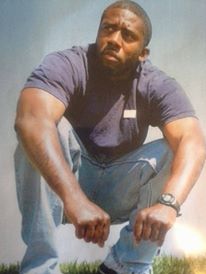 I’m very business minded and love to bounce ideas back and forth with other like-minded people. I love to read different types of books, ones that pique my interest, I love to write and listen to music. I like everything from R&B/Hip Hop to Country. I love to travel. I did a lot of traveling and hope to do a lot more once I’m released. I could use some company. Since I’ve been in prison, I have gone to school and have a business degree and I’m starting a clothing line I’m gonna have come out a few months before my release. I’m a whole new man and I’ve changed my life around and can’t wait to come on and start this new journey.I’m all about looking forward and leaving my past in the dust, so if your looking for a new and improved me. Don’t hesitate to reach out to me and let’s build a real bond and see what we can come up with. I appreciate anyone who reaches out to take a chance at us building a beautiful, healthy and successful friendship. I’m laid back and very easy to get along with. So, take a leap of faith is taking the first step even when you don’t see the whole staircase. Talk to you soon.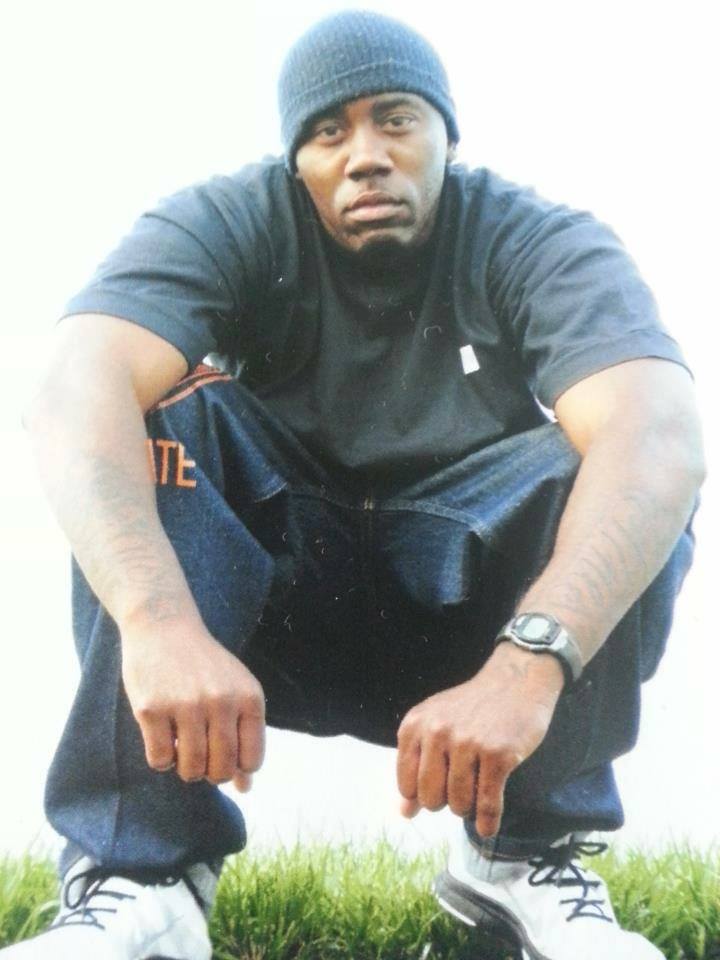 